 КАЛЕНДАРНО-ТЕМАТИЧЕСКОЕ ПЛАНИРОВАНИЕ8. Описание учебно-методического и материально-технического обеспечения образовательного процессаВ процессе изучения предмета «География» используются следующие средства обучения: электронная доска, раздаточные материалы горных пород, глобусы и карты, термометры, барометры, психрометры, компасы, персональные компьютеры, теллурий, оборудование кабинета географии,  биологии, физики и химии.	Список литературыНормативно-правовые актыОб образовании в Российской Федерации: Федеральный Закон № 273 от 29 декабря 2012 года с изм. и доп. на 2014г. – М.: Эксмо, 2014. – 208с. – (Актуальное законодательство).Основное общее образование: федеральный государственный образовательный стандарт: сборник нормативно-правовых материалов. – 2-е изд., дораб. и доп. – М.: Вентана-Граф, 2014. – 152с. – (Современное образование).Учебная литератураЛобжанидзе А.А. География. Планета Земля. 5-6 класс – М.: Просвещение, 2015 ISBN 978-5-09-021678-4Атлас География 5 класс. – М.: Дрофа, 2015Контурные карты География 5 класс. – М.: Дрофа, 2015Электронное приложение к учебнику География 5-6 классыУчебно - методическая литература  И.И. Баринова, В.П. Дронов, И.В. Душина, В.И. Сиротин Программа основного общего образования по географии. 5-9 классы. – М.: Дрофа, 2012В.И. Сиротин Практические и самостоятельные  работы  учащихся по географии.В.М. Смирнов Дидактические материалы по географииГ.Н. Элькин Поурочное планированиеЦифровые образовательные ресурсыhttp://mon.tatarstan.ru/ – Министерство образования и науки Республики Татарстанhttp://kazanobr.ru/ - Казанский образовательный порталДополнительная литература:География. Энциклопедия / Гл. редактор М.С.Гиляров. - М.: Большая Российская энциклопедия, 2003.http://nature.worldstreasure.com/ - Чудеса природыhttp://www.rgo.ru/ - Планета Земляhttp://www.sci.aha.ru/RUS/wab__.htm - Россия, как система http://www.rusngo.ru/news/index.shtml - Национальное географическое обществоhttp://www.geocities.com/Paris/LeftBank/3405/towns.html - Города России Электронные издания: Детская энциклопедия подводного мира («Новый диск»)Планета Земля: аудиоэндиклопедия.Современные чудеса света («Новый диск»)Хочу все знать: Земля и ВселеннаяХочу все знать: Растительный мирЧудеса света («ИДДК»)ЭкологияПромежуточная аттестация по географии в 6 классе. Вариант 1.                                                 Приложение 1.1. Облака образуются большей частью в:А) Стратосфере В) ИоносфереБ) Тропосфере Г) Верхних слоях атмосферы2. Если в течении суток самая высокая температура +24°С, а самая низкая +10°С, то суточная амплитуда равна:А) 34°С	Б) 24°С	В) 14°С	Г) 4°С3. На метеорологических станциях давление определяют с помощью:А) Гигрометра	Б) Термометра		В) Флюгера	Г) Барометра4. Входящая в состав гидросферы вода находится в:А) Жидком состоянии	Б)Твёрдом состоянии	В)Газообразном состоянии	г) Во всех перечисленных5. Река НЕ может брать начало из:А) Болота		Б) Озера	В) Моря	Г) Родника6. Главная причина широтной зональности:Изменение тепла и влажности с высотойИзменение тепла и влаги от экватора к полюсамИзменение тепла и влаги по сезонам годаИзменение тепла и влаги из-за рельефа6.Какой буквой на карте отмечены: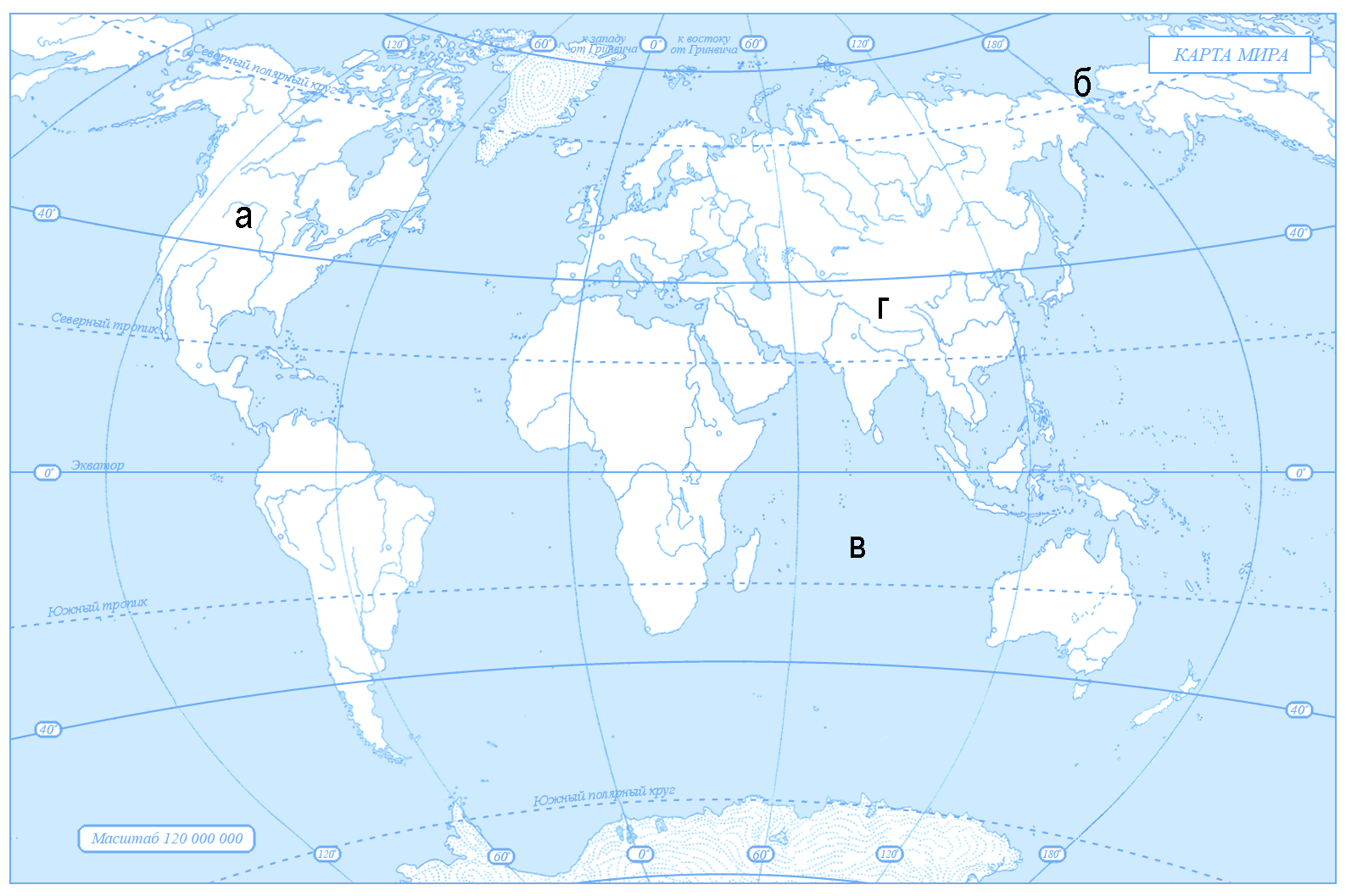 1.Америка2.Берингов пролив3.Горы Гималаи4.Индийский океан7. От чего зависит сила ветра?а) От близости океанов.б) От разницы давления.в) От скорости вращения Земли.г) От времени года.8. Причиной неравномерности распределения температуры по земной поверхности является:а) удаленность от Солнцаб) вращение вокруг Солнцав) шарообразность Землиг) внутренним строением Земли9. какой животный и растительный мир характерен для саванн?а) брусника, песцы, морошка, северные олениб) ковыль, пырей, лисицы, суркив) баобаб, антилопы, трава, леопардыг) белые медведи, мхи, лишайники, моржи10. Представители монголоидной расы наиболее распространены в:а) Азии б) Америке в) Африке г) Европе11. Почему происходит смена природных зон по поверхности Земли? Ответ должен содержать не менее двух причин.Промежуточная аттестация по географии в 6 классе. Вариант 2.1. Серебристые облака образуются в:Стратосфере в) ИоносфереТропосфере г) Верхних слоях атмосферы2. Если в течении суток замеры температуры составили утром+9°С, днём+24°С, вечером+12°С, то средняя температура суток равна:20°С15°С10°С5°С3. Наименьшее атмосферное давление наблюдается на:Берегу моряНизменностиХолмеВершине горы4. Какой процесс НЕ является частью круговорота воды:ИспарениеВыпадение осадковШторм на мореТаяние снега и льда5. Сточные озёра отличаются от бессточных:РазмерамиЦветом водыГлубинойВкусом воды6. Закономерная смена природных компонентов и природных комплексов с подъёмом – это:Широтная зональностьВысотная поясностьПриродная зонаПриродный комплекс7. Какой буквой на карте отмечены:1.Северный Ледовитый океан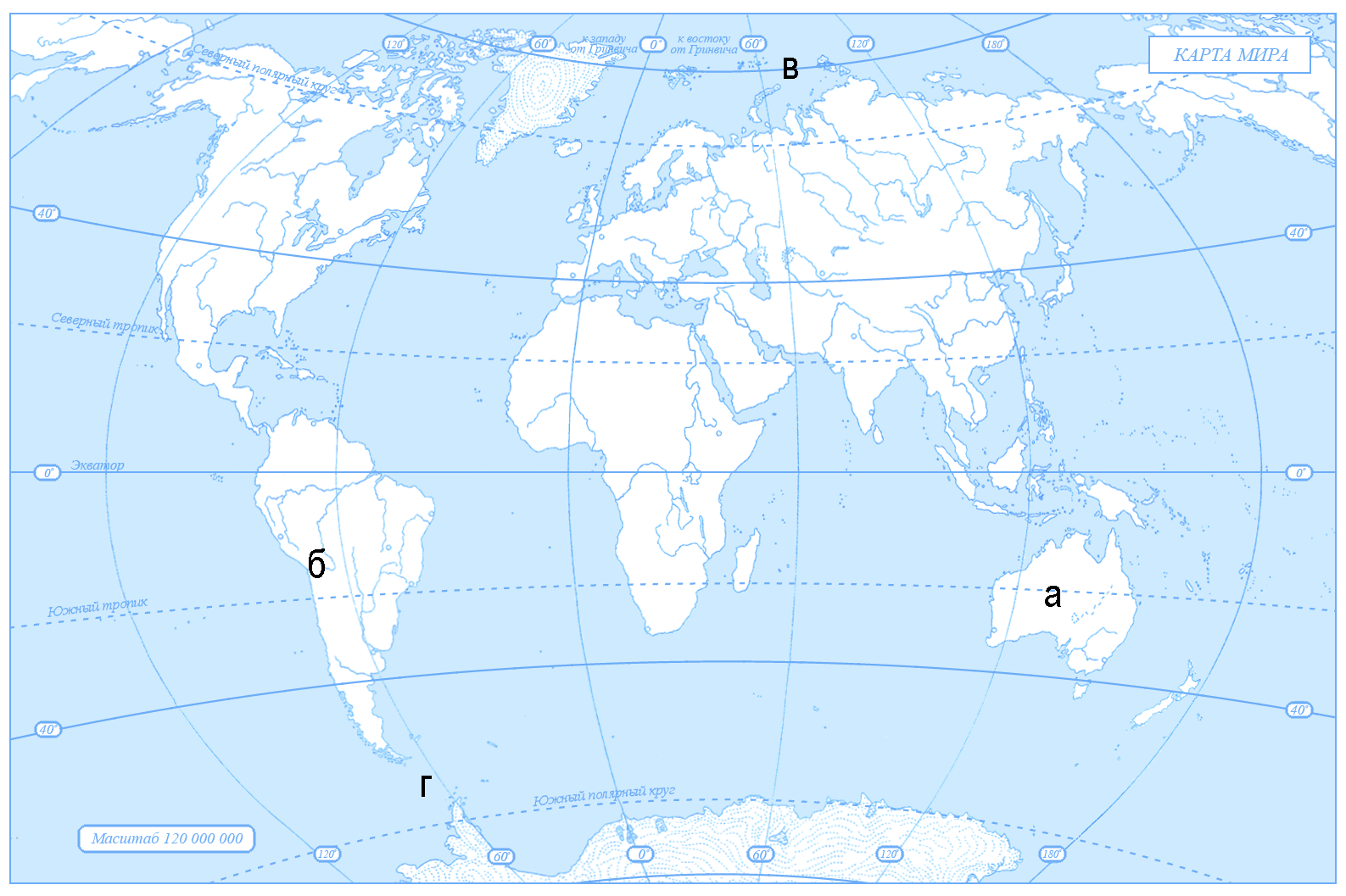 2.Пролив Дрейка3.Горы Анды4.Австралия8. Давление зависит от:а) Силы ветраб) направления ветрав) разницы температуры воздухаг) влажности9. какой растительный и животный мир характерен для зоны тундр?а) брусника, песцы, морошка, северные олениб) ковыль, пырей, лисицы, суркив) баобаб, шимпанзе, лианы, леопардыг) белые медведи, мхи, лишайники, моржи10. Представители негроидной расы наиболее распространены в:а) Азии б) Америке в) Африке г) Европе11. Почему бессточные озёра солёные? Ответ должен содержать не менее двух причин.№Дата Дата Раздел   Тема урокаТребования к уровню подготовки Форма контроляФорма контроляД/З№План Факт Раздел   Тема урокаТребования к уровню подготовки Форма контроляФорма контроляД/З1 Введение (1 час)ВведениеЗнакомиться со структурой учебника и с особенностями используемых компонентов.Начать   заполнение   дневника   наблюдений за погодой. Знакомство  с   устройством   барометра, гигрометра, флюгера, осадкомера. Планировать свои действия в соответствии с поставленной задачей.    Развивать коммуникативные умения, задавать вопросы для организации собственной деятельности.2Гидросфера – водная оболочка Земли(8 часов)ГидросфераВыявлять   взаимосвязи   между   составными   частями   гидросферы   по схеме «Круговорот воды в природе». Объяснять значение круговорота воды для природы Земли.Описывать значение воды для жизни на планете. Сравнивать соотношения отдельных частей гидросферы по диаграмме. Осознание ценностей воды на Земле Принимать учебную задачу и планировать свои действия. Умение общаться друг с другом .Стр.82-833 Мировой океан. Определять и  описывать по карте географическое положение, глубину, размеры   океанов,   морей,   заливов, проливов, островов. Выявлять с помощью карт географические   закономерности   изменения температуры и солёности поверхностных вод Мирового океана.  Сравнивать, анализировать объекты Мирового океана   Выявлять закономерности процессов в Мировом океане и их влиянии на человека.  Принимать учебную задачу и планировать свои действия.   Находить информацию с помощью географических карт и графиков.Стр.84-854Движения воды в океане.Определять по картам крупнейшие течения Мирового океана.  Сравнивать карты и выявлять зависимости   Выполнять практические задания по картам на определение крупнейших течений Мирового океана.  Принимать и формулировать учебную проблему.    Практическая работа № 1. Течения в океане.Практическая работа № 1. Течения в океане.Стр.86-875 РекиОпределять и показывать по карте части рек.Составлять    характеристику    равнинной   (горной)   реки    по   плану на основе анализа карт  Уметь обобщать, сравнивать, анализировать факты и выявлять причины и следствия.   Обозначать и подписывать на контурной карте крупнейшие реки мира.   Принимать и формулировать учебную задачу.   Находить информацию в географических картах. Практическая работа№ 2. Описание рекиПрактическая работа№ 2. Описание рекиСтр.88-916 Озера и болота.Определять по карте географическое положение и размеры крупнейших озёр, водохранилищ и заболоченных территорий мира. Подписывать на контурной карте крупнейшие озёра и водохранилища мира. Составлять и анализировать схему различия озёр по происхождению котловин  : Подписывать на контурной карте крупнейшие озёра и водохранилища мира. Планировать свои действия в соответствии с поставленной задачей. Уметь находить информацию в Интернете и других источниках.Практическая работа № 3. Озера мираПрактическая работа № 3. Озера мираСтр.92-93 7 Подземные водыОпределить образование подземных вод. Различать грунтовые и межпластовые воды. Знать процесс образования термальных и минеральных вод. Анализировать модели (иллюстрации) «Подземные воды», Артезианские воды».Определять значение и охрану подземных вод. Принимать учебную задачу и вносить необходимые коррективы в свои действия.  Находить дополнительную информацию (в Интернете, других источниках) о значении, разных видов подземных вод и минеральных источников для человекаСтр.94-958 Ледники и многолетняя мерзлотаОписывать географическое положение областей оледенения.  Решать  познавательные  задачи  по выявлению    закономерностей    распространения ледников и мерзлоты.  Находить  информацию  и  готовить сообщение (презентацию) об особенностях хозяйственной деятельности в условиях многолетней мерзлоты Планировать свои действия в соответствии с поставленной задачей.   Умение общаться и взаимодействовать друг с другом.Стр.96-97Стр.96-979 Человек и гидросфера.Находить информацию и готовить сообщение (презентацию) о редких и исчезающих обитателях Мирового океана; об особо охраняемых акваториях  и  других  объектах  гидросферы;   о  наводнениях   и  способах борьбы с ними. Выполнение вариантов контрольной работы.Познавательные УУД: Анализировать, сравнивать и обобщать факты. Выявлять причины и следствия простых явлений. Личностные УУД: Уметь находить на иллюстрациях (среди электронных моделей) и описывать способы современных географических исследований и применяемые. Регулятивные УУД: Принимать учебную задачу  и планировать свои действия. Коммуникативные УУД: Умение общаться и взаимодействовать друг с другом. Контрольное тестирование № 1Стр.98-99Стр.98-9910Атмосфера – воздушная оболочка Земли (10 часов)АтмосфераЗнать строение атмосфера. Объяснять значение атмосферы.Познавательные УУД: Составлять и анализировать схему «Значение атмосферы для Земли». Личностные УУД: Находить дополнительную информацию (в Интернете, других источниках) о роли газов атмосферы для природных процессов. Регулятивные УУД: Уметь планировать свои действия. Коммуникативные УУД: Высказывать мнение об утверждении: «Тропосфера — «кухня погоды»Стр.102-103Стр.102-10311Температура воздуха. Вычислять средние суточные температуры и амплитуду температур. Анализировать графики годового хода температур.Познавательные УУД: Решать практические задачи на определение средней месячной температуры, изменения температуры с высотой.Личностные УУД: Вычерчивать и анализировать графики изменения температуры в течение суток на основе данных дневников наблюдений погоды. Регулятивные УУД: Формировать учебную проблему. Коммуникативные УУД: Выявлять зависимость температуры от угла падения солнечных лучей на основе   анализа   иллюстраций   или наблюдения действующих моделей.Выявлять изменение температур по  широте на основе анализа карт.Практическая работа № 4. Показатели температурыСтр.104-105Стр.104-10512Влажность воздуха. ОблакаЗнать и определять процессы, происходящие в атмосфере. Определять и вычислять абсолютную и относительную влажность. Определять виды облаков.Познавательные УУД: Решать задачи по расчёту абсолютной и относительной влажности на основе имеющихся данных. Личностные УУД: Измерять относительную влажность воздуха с помощью гигрометра. Регулятивные УУД: Формулировать учебную задачу и планировать свои действия. Коммуникативные УУД: Наблюдать за облаками, составлять их описание по облику, определять облачностьПрактическая работа № 5. Измерение влажности воздуха.Стр.106-107Стр.106-10713 Атмосферные осадки.Определять способы отображения видов осадков и их количества на картах погоды и климатических картахПознавательные УУД: Решать задачи по расчёту годового количества осадков на основе имеющихся данных.Личностные УУД: Анализировать и строить по имеющимся данным диаграммы распределения годовых осадков по месяцам.Регулятивные УУД: Формулировать учебную задачу и планировать свои действия Коммуникативные УУД:  Умение общаться и взаимодействовать друг с другом.Стр.108-109Стр.108-10914Атмосферное давлениеОбъяснять причину различий в величине      атмосферного      давления в разных широтных поясах Земли. Определять   способы    отображения величины    атмосферного    давления на картахПознавательные УУД: Решать задачи по расчёту величины давления на разной высоте. Личностные УУД: Измерять     атмосферное     давление с помощью барометра.Регулятивные УУД: Планировать свои действия в соответствии с поставленной задачей. Коммуникативные УУД: Умение задавать вопросы для организации собственной деятельности. Стр.110Стр.11015 Ветер.Определять направление ветров по картам.Объяснять различия в скорости и силе ветра, причины изменения направления ветровПознавательные УУД: Строить розу ветров на основе имеющихся данных (в том числе дневника наблюдений погоды). Личностные УУД: Определять направление и скорость ветра с помощью флюгера (анемометра).Регулятивные УУД: Принимать учебную задачу  и вносить необходимые коррективы в свои действия. Коммуникативные УУД: Умение общаться и взаимодействовать друг с другом. Практическая работа № 6. Построение розы ветров.Стр.111-113Стр.111-11316 Погода.Овладевать чтением карты погоды, описывать по карте погоды количественные и качественные показатели состояния атмосферы. Описывать погодуПознавательные УУД: Устанавливать взаимосвязи между элементами погоды на конкретных примерах.Личностные УУД: Определять с помощью метеорологических приборов показатели элементов погоды.Регулятивные УУД: Ставить задачи и уметь их решать. Коммуникативные УУД: Характеризовать текущую погоду.Стр.114-115Стр.114-11517 Климат.Сравнивать показатели, применяемые для характеристики погоды и климата.Познавательные УУД: Сопоставлять карты поясов освещённости   и   климатических   поясов, делать выводы Личностные УУД: Овладевать  чтением  климатических карт, характеризуя климатические        показатели        по климатической карте.  Регулятивные УУД: Планировать свои действия в соответствии с поставленной задачей. Коммуникативные УУД: Умение задавать вопросы для организации собственной деятельности. Получать информацию о климатических показателях на основе анализа климатограммПрактическая работа №  7 . Контурная карта «Климатические пояса мира»Стр.116-117Стр.116-11718Оптические явления в атмосфере. Человек и атмосфераЗнать и определять явления в атмосфере, связанные с отражением солнечного света и с электричеством (полярное сияние, молния). Знать и определять опасные явления в атмосфере, связанные с осадками, ветрами. Определять  значение антропогенного воздействия на атмосферу.  Составлять таблицу (схему) «Положительные и отрицательные примеры воздействия человека на атмосферу»  Находить дополнительную информацию (в Интернете, других источниках) об оптических и неблагоприятных атмосферных явлениях, а также о правилах поведения, обеспечивающих личную безопасность человека   Планировать свои действия в соответствии с поставленной задачей.   Умение общаться и взаимодействовать друг с другом, задавать вопросы для организации собственной деятельности. Стр.118-121Стр.118-12119Обобщающий урок по теме «Атмосфера — воздушная оболочка Земли». Выполнение вариантов контрольной работыПознавательные УУД: Анализировать, сравнивать и обобщать факты. Выявлять причины и следствия простых явлений.Личностные УУД: Развитие познавательных интересов. Регулятивные УУД:  Принимать учебную задачу и вносить необходимые коррективы в свои действия. Коммуникативные УУД: Умение общаться и взаимодействовать друг с другом. Контрольное тестирование № 2.Стр.101-122Стр.101-12220 Биосфера – оболочка жизни (5 часов)БиосфераСопоставлять границы    биосферы с границами других оболочек Земли.Описывать сферу   распространения живых организмов.Познавательные УУД: Обосновывать проведение    границ биосферы.Личностные УУД: Объяснять причины неравномерного распространения живых организмов в биосфере Регулятивные УУД: Планировать свои действия и оценивать правильность выполнения действий. Коммуникативные УУД:  Находить информацию в Интернете и других источниках.Стр.124Стр.12421Жизнь в океане и на сушеСравнивать приспособительные особенности отдельных групп организмов к среде обитания. Познавательные УУД: Выявлять причины изменения растительного и животного мира от экватора к полюсам и от подножий гор к    вершинам    на    основе    анализа и сравнения карт, иллюстраций, моделейЛичностные УУД: Развитие познавательных интересов мотивационной основы учебной деятельности включающий социальные, учебно-познавательные и внешние мотивы. Регулятивные УУД: Планировать свои действия в соответствии с поставленной задачей. Коммуникативные УУД: Умение задавать вопросы для организации собственной деятельности. Стр.126-127Стр.126-12722Значение биосферыАнализировать схему биологического круговорота и выявлять роль разных групп организмов в переносе веществ.Познавательные УУД: Составлять (дополнять) схему биологического круговорота веществ.Личностные УУД: Развитие познавательных интересов. Осознание необходимости изучения данной темы. Регулятивные УУД: Формировать учебную проблему и планировать свои действия. Коммуникативные УУД: Обосновывать  конкретными  примерами участие живых организмов в преобразовании земных оболочек Стр.128-129 Стр.128-12923Человек – часть биосферыРазличать по иллюстрациям и описаниям представителей различных рас. Познавательные УУД: Анализировать диаграммы с целью получения данных о расовом составе населения мира (региона, страны). Личностные УУД: Устанавливать соответствие на основе анализа карт между народами и их расовой принадлежностью, распространением рас и размещением населения на планете.Регулятивные УУД: Принимать учебную задачу и вносить необходимые коррективы в свои действия. Коммуникативные УУД: Объяснять роль биосферы в жизни человека Стр.130-131 Стр.130-13124Экологические проблемы в биосфере. Обобщение по теме «Биосфера — оболочка жизни». Определять современные экологические проблемы и охрану биосферы. Знать охраняемые природные территории. Всемирное природное наследие.Познавательные УУД: Описывать меры, направленные на охрану биосферы.Личностные УУД: Проводить наблюдения за растительностью и животным миром своей местности для определения качества окружающей среды. Регулятивные УУД: Формировать учебную проблему и планировать свои действия в соответствии с поставленной задачей. Коммуникативные УУД:  Высказывать мнения о воздействии человека на биосферу в своём крае.Контрольное тестирование № 3 стр.132-134 стр.132-13425Географическая оболочка – самый крупный природный комплекс (10 часов)Географическая оболочкаВыявлять   на   конкретных   примерах причинно-следственные связи процессов, протекающих в географической оболочке. Познавательные УУД: Анализировать тематические карты для доказательства существования широтной зональности Личностные УУД: Развитие познавательных интересов, внутренней позиции на уровне положительного отношения к школе. Регулятивные УУД: Формулировать учебную проблему и уметь её решать. Коммуникативные УУД: Приводить примеры взаимодействия внешних оболочек Земли в пределах географической оболочки и проявлений широтной зональности. Стр.136-137Стр.136-13726Природные комплексы.  Анализировать схемы  для  выявления    причинно-следственных    взаимосвязей       между       компонентами в природном комплексе. Познавательные УУД: Выявлять наиболее и наименее изменённые человеком территории Земли на основе анализа разных источников географической информации.Личностные УУД: Наносить на контурную карту границы природных зон и их качественные характеристики. Регулятивные УУД: Планировать свои действия в соответствии с поставленной задачей. Коммуникативные УУД: Находить информацию (в Интернете и других  источниках),  подготавливать   и   обсуждать   презентации   по проблемам   антропогенного  изменения природных комплексовСтр.138-139Стр.138-13927Почва Выявлять причины разной степени плодородия используемых человеком почв.Познавательные УУД: Сопоставлять  карты  почв  и   природных зон, устанавливать соответствие   между   основными   типами почв и природными зонами. Личностные УУД: Сравнивать по иллюстрациям (моделям)   строение   профиля   подзолистой почвы и чернозёма.Регулятивные УУД: Планировать свои действия в соответствии с поставленной задачей. Коммуникативные УУД: Наблюдать    образцы    почв    своей местности, выявлять их свойства Стр.140-141 Стр.140-14128Ледяные пустыни и тундры Познавательные УУД:. Устанавливать соответствие между природной зоной и основными представителями её растительного и животного мира.Личностные УУД: Развивать познавательные интересы. Осмыслять важность изучения данной темы. Регулятивные УУД: Планировать свои действия в соответствии с поставленной задачей. Коммуникативные УУД: Находить информацию (в Интернете и других источниках), подготавливать    и    обсуждать    сообщения об адаптации органического мира и человека к условиям природной зоны, о хозяйственной деятельности людей в природной зонеСтр.142-143Стр.142-14329Леса Определять   по   картам   географическое положение природных зон, показывать и описывать их. Устанавливать соответствие между природной зоной и основными представителями её растительного и животного мира.Развивать познавательные интересы. Осмыслять важность изучения данной темы. Планировать свои действия в соответствии с поставленной задачей. Находить информацию (в Интернете и других источниках), подготавливать    и    обсуждать    сообщения об адаптации органического мира и человека к условиям природной зоны, о хозяйственной деятельности людей в природной зоне Стр.144-147 Стр.144-14730Степи и саванныОпределять   по   картам   географическое положение природных зон, показывать и описывать их. Устанавливать соответствие между природной зоной и основными представителями её растительного и животного мира.Развивать познавательные интересы. Осмыслять важность изучения данной темы. Планировать свои действия в соответствии с поставленной задачей.   Находить информацию (в Интернете и других источниках), подготавливать    и    обсуждать    сообщения об адаптации органического мира и человека к условиям природной зоны, о хозяйственной деятельности людей в природной зонеСтр.148-150Стр.148-15031 Засушливые области планетыОпределять   по   картам   географическое положение природных зон, показывать и описывать их.Устанавливать соответствие между природной зоной и основными представителями её растительного и животного мира.  Развивать познавательные интересы. Осмыслять важность изучения данной темы.   Планировать свои действия в соответствии с поставленной задачей.   Находить информацию (в Интернете и других источниках), подготавливать    и    обсуждать    сообщения об адаптации органического мира и человека к условиям природной зоны, о хозяйственной деятельности людей в природной зонеСтр.151Стр.15132Природные комплексы мирового океанаОпределять     по     картам     районы распространения      представителей органического мира океанов.Познавательные УУД: Объяснять причины неравномерного   распространения   живых   организмов в Мировом океане. Личностные УУД: Анализировать тематические карты и  находить доказательства существования    в   Мировом    океане широтной зональности. Регулятивные УУД: Уметь ставить задачи и планировать действия в соответствии с поставленной задачей. Коммуникативные УУД: Находить информацию (в Интернете и других  источниках) о значении органического мира Мирового океана для человека33 Всемирное наследие человечестваАнализировать тематические карты, отражающие размещение объектов природного и культурного наследия человечества.Познавательные УУД: Сравнивать, анализировать, уметь находить причину, обобщать. Личностные УУД: Обозначать на контурной карте объекты природного и культурного наследия Регулятивные УУД: Планировать свои действия в соответствии с поставленной задачей. Коммуникативные УУД: Находить информацию (в Интернете и других источниках) и готовить презентацию об объекте всемирного природного (культурного) наследия и о его значении для человечества34Обобщающий урок по теме «Географическая оболочка» Выполнение вариантов контрольной работыПознавательные УУД: Анализировать, сравнивать и обобщать факты. Выявлять причины и следствия простых явлений.Личностные УУД: Развитие познавательных интересов. Регулятивные УУД:  Принимать учебную задачу и вносить необходимые коррективы в свои действия. Коммуникативные УУД: Умение общаться и взаимодействовать друг с другом. 